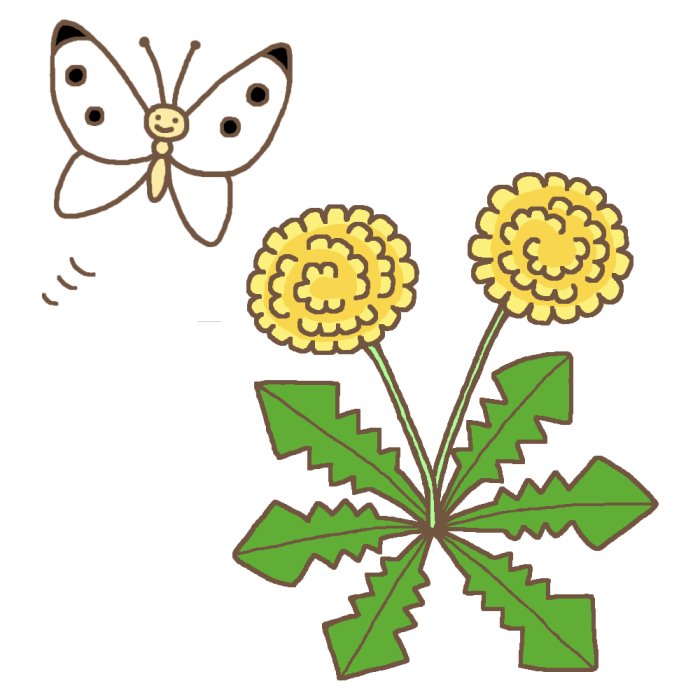 明石市立大久保小学校２年学年便り２０１８年度（平成３０年度）２月号　暦の上ではもうすぐ春ですが、まだまだ寒い日が続いています。それでも子どもたちは、寒さに負けず、なわとびや大縄の練習に励むなど、元気いっぱいの毎日です。　２年生も残すところあと２カ月となりました。話をしっかり聞く姿勢や友だちどうしで助け合う姿など、成長した様子も多く見られるようになりました。子どもたちの良いところをさらに伸ばし、３年生に向けて、生活や学習のまとめに取り組みたいと思います。４日（月）　児童朝会　５日（火）　校内図工展（４校時から体育館にて）【９日まで】委員会のため１４：４０下校　諸費引き落とし　　　　　　　スクールカウンセラー来校９日（土）　土曜参観（２・３校時）月曜時間割・学年懇談会　１１：３５下校１１日（月）　建国記念の日１２日（火）　代休１３日（水）　月曜時間割１５日（金）　子ども安全の日　　１８日（月）　児童集会１９日（火）　読み聞かせ　クラブのため１４：４０下校　スクールカウンセラー来校※３月２０日（水）　卒業式（家庭学習）３月２２日（金）　修了式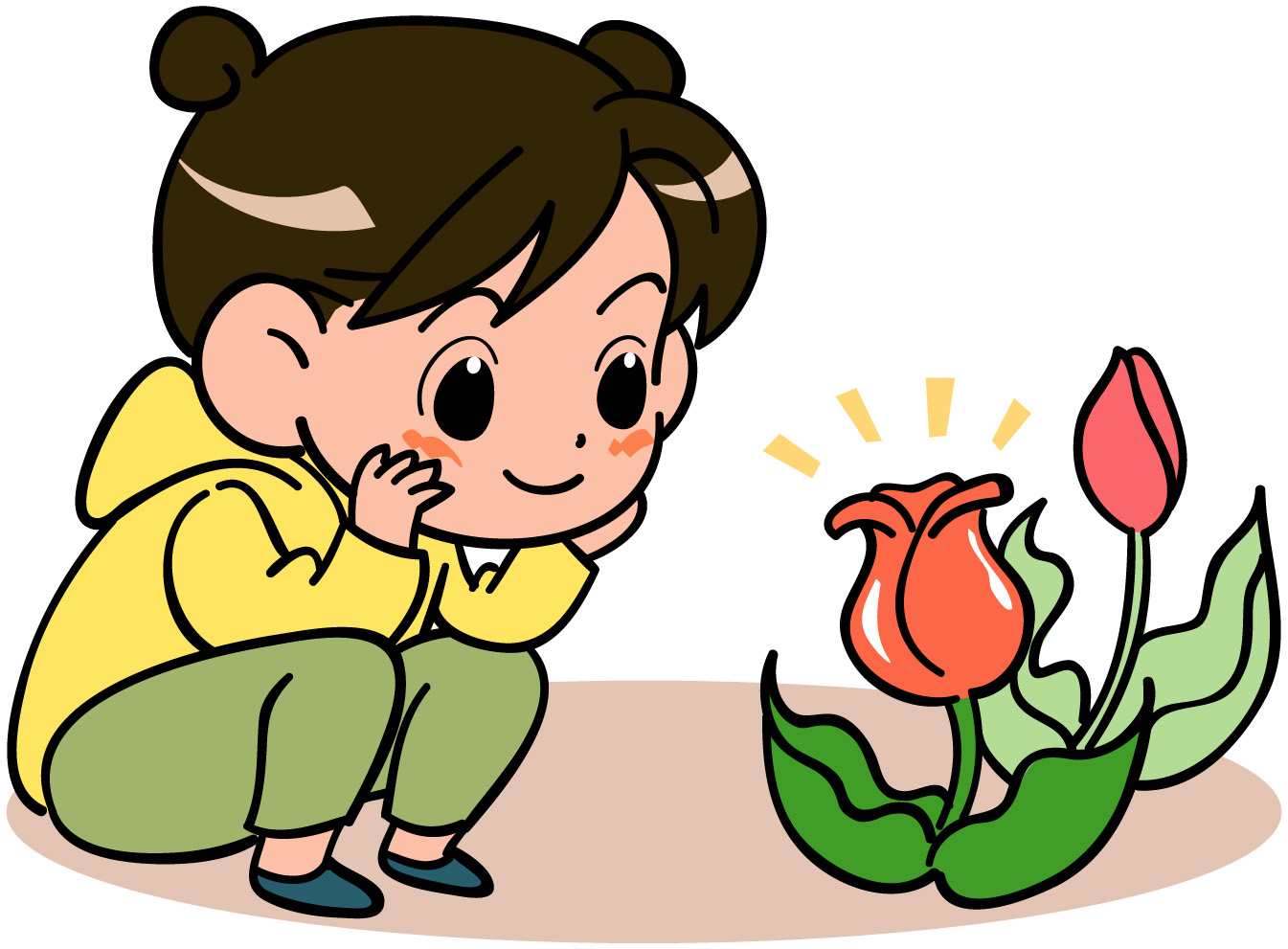 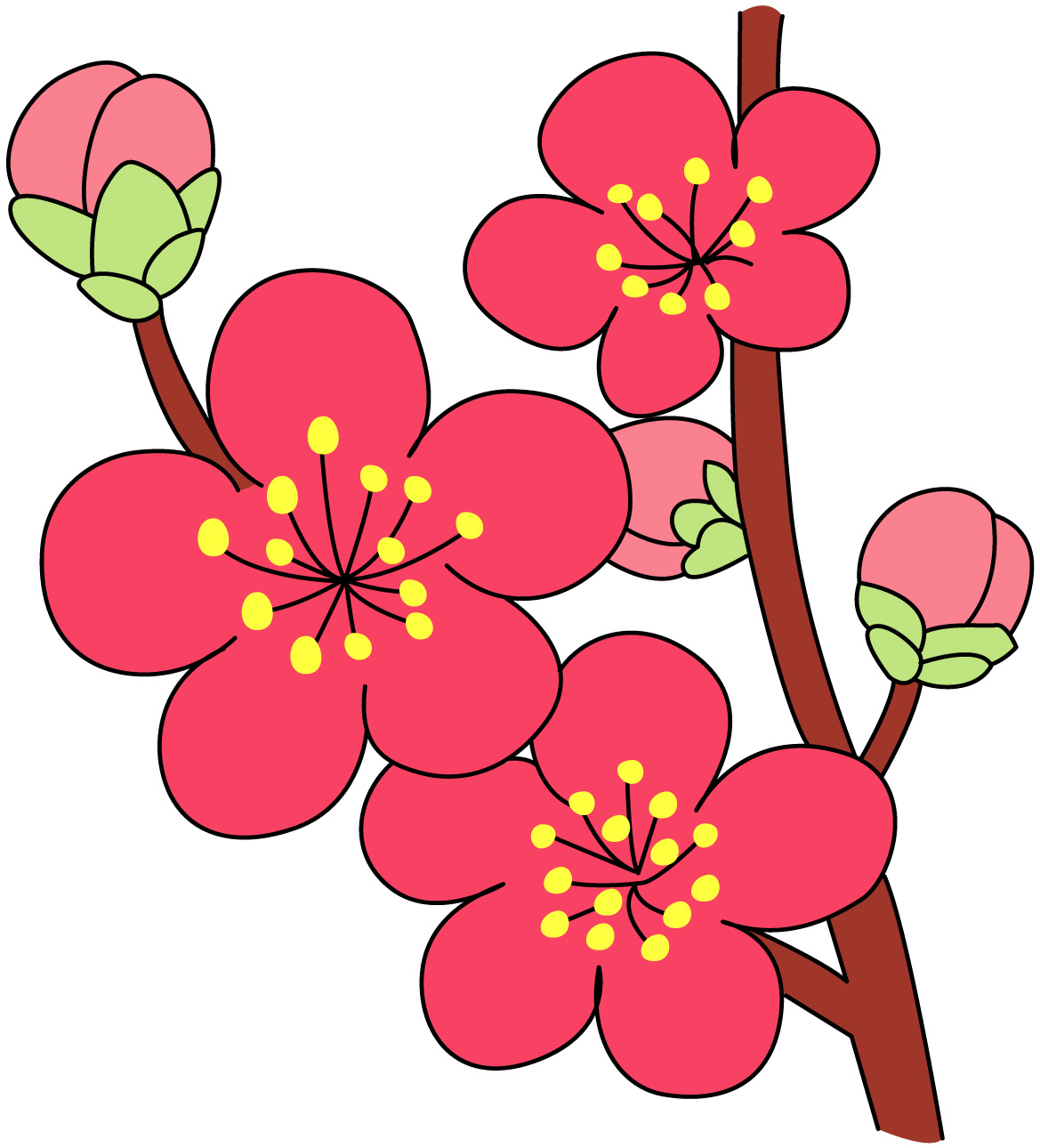 スクールカウンセリング、ふれあい相談についてスクールカウンセラー相談、ふれあい相談を希望される方は、下の用紙にご記入の上、担任まで提出してください。☆２月９日（土）は、授業参観（２、３校時）と学年懇談会（４校時）があります。その日は２校時が９：４０～、３校時が１０：４０～、学年懇談会が１１：４０～となります。　子どもとともに帰宅される方は、児童玄関北側の運動場でお待ちください。学年懇談会では、１年間の子どもたちの様子や課題、３年生に向けての準備などについて話し合いたいと思います。場所は２年４組です。どうぞご参加ください。（懇談会を待つ子どもたちは２組で待ちます。）☆習字セットと辞典の見本（注文の封筒は後日配布）を２月５日（火）～９日（土）２年生の廊下（本館 西階段３階）に展示します。購入を希望される方は、２月１４日（木）までに申し込んでください。☆リコーダーの申し込み封筒を後日配布します。封筒にはあらかじめ名前をゴム印で押印しています。リコーダーに名前を彫りますので、名前をご確認の上で、訂正があれば記入し（例：崎か﨑など）、２月１４日（木）までに申し込んでください。もう使わなくなった兄弟の物など、ご家庭にある物を使っていただいても結構です。☆子どもたちは生活科の学習で、自分の成長のアルバム本作りをします。小さいころの思い出や出来事をおうちの方にインタビューしたり思い出したりしながら作っていきます。子どもが聞いてきたら、話してあげてください。絵をかいたり、写真をはったりして作ります。（写真はコピーでもかまいません。）☆図工の「ともだちハウス」で、箱を使います。お菓子やティッシュ等の空き箱で、適当なものがありましたら、集めておいてください。他には小石や貝殻、コルク、ペットボトルのキャップなどの小さな友だちとなるもの、カップやトレーなどの家の中の装飾に使えるもの、サインペン、木工用ボンドなども使います。詳細は、教科書Ｐ44・45を参考にしてください。持ってくる日は、後日連絡します。☆学校諸費の引き落としは、2月５日（火）です。学年費は６００円になります。口座残高のご確認をよろしくお願いします。金額４,９４0円（家庭数5,１９0円）（内訳）学年費６00円　給食費4,340円、PTA会費250円（家庭数のみ）　　　2年　　　組　　児童名　　　　　　　　　　　　　　　　・ふれあい相談希望・スクールカウンセラー相談希望希望日第一希望　　２月　　日　第二希望　　２月　　日　教科学　習　内　容じゅんびするもの国語みんなできめようなかまのことばとかん字スーホの白い馬教科書、ノート、かん字ノート、かん字ドリル書しゃ学習したことを生かして書こう書いて伝えよう教科書、こいえんぴつ算数１００ｃｍをこえる長さ　ちがいをみてどんな計算になるのかな１００００までの数教科書、ノート、計算ドリル計算ドリルノート生活みんな生きている（大こん）これまでのわたし　これからのわたし教科書音楽ウンパッパ　チャチャマンボよろこびのうた　アイアイ教科書、けんばんハーモニカ、けんばんハーモニカの本、ポケット歌集（学校においてあります）図工おもいでをかたちにともだちハウス教科書、ねん土、ねん土板れんらくしたもの体いく長なわあそび　　短なわあそびボールけりゲーム　おにあそび　とんだりころがったり体そうふく、赤白ぼうし短なわ道とく大切なこっきとこっかどこんじょうだいこんの大ちゃんいまのぼく、むかしのぼく　せい長かいだん教科書